INDICAÇÃO N° 073/2024INDICO O CALÇAMENTO EM TORNO DA FEIRA DO PRODUTOR RURAL DO BAIRRO BELA VISTA, DENOMINADA RAIMUNDO CARVALHO PALMEIRA, NO BAIRRO BELA VISTA, NO MUNICÍPIO DE SORRISO-MT.RODRIGO MACHADO – PSDB, vereador com assento nesta Casa, de conformidade com o artigo 115 do Regimento Interno, requerem à Mesa, que este expediente seja encaminhado ao Exmo. Senhor Ari Lafin, Prefeito Municipal e à Secretaria Municipal de Obras e Serviços Públicos, versando sobre a necessidade de calçamento em torno da feira do produtor rural do Bairro Belas Vista, denominada Raimundo Carvalho Palmeira, no Bairro Bela Vista, no Município de Sorriso-MT.JUSTIFICATIVASConsiderando que a construção, reconstrução, manutenção e a conservação das calçadas dos logradouros públicos que possuam meio fio em toda a extensão das testadas dos terrenos, edificados ou não, são obrigatórias e competem aos proprietários ou possuidores dos mesmos, conforme estabelece o artigo 27 da Lei Complementar Municipal n° 032/2005;Considerando que a feira do produtor rural do Bela Vista não possui calçada;Considerando que na época das chuvas o barro é constante, gerando assim transtornos para os munícipes e pessoas que frequentam o espaço;Considerando que o Poder Público, acima de tudo, precisa dar o exemplo com a construção das calçadas em seus terrenos edificados ou não;Considerando que esta é uma reclamação que tem sido feita há muito tempo pelos munícipes.Câmara Municipal de Sorriso, Estado de Mato Grosso, em 08 de fevereiro de 2024.RODRIGO MACHADOVereador PSDB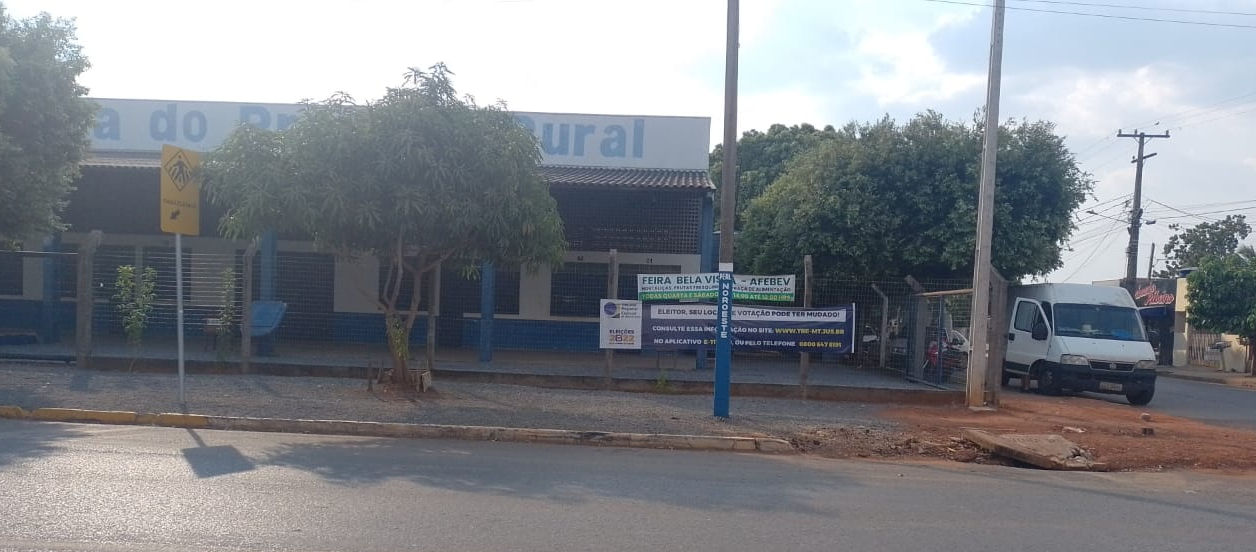 